T.CYÜREĞİR KAYMAKAMLIĞIVALİ ZİYAPAŞA ANADOLU LİSESİ MÜDÜRLÜĞÜ2019-2023 STRATEJİK PLANI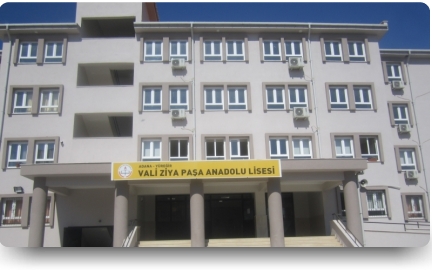 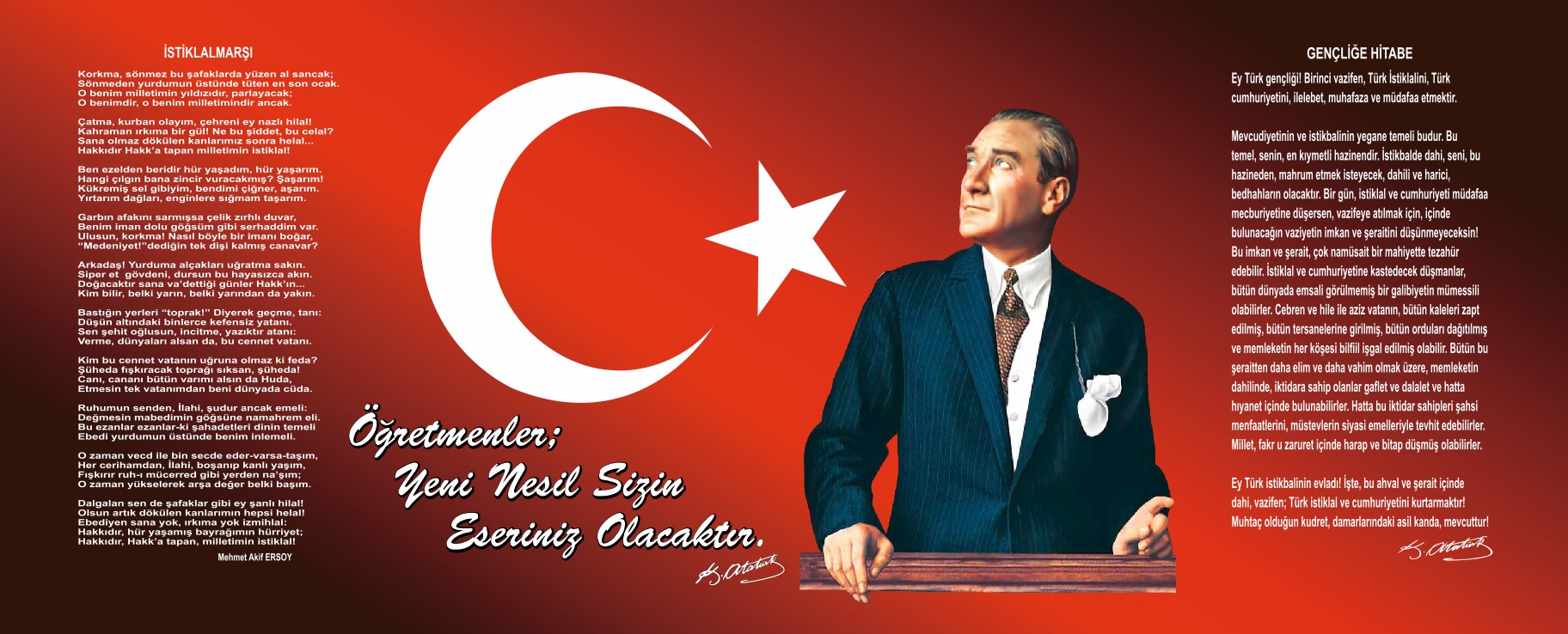 Sunuş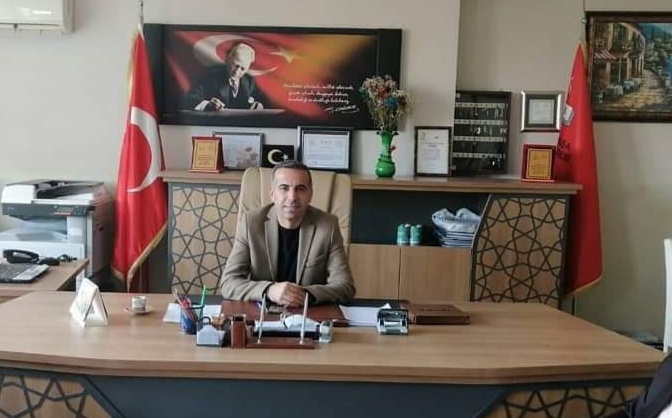 *Değerli Çalışma Arkadaşlarım, Sevgili Öğrencilerimiz ve Mezunlarımız, Okulumuzun 2019-2023 dönemine yönelik yeni stratejik planını sizlerle paylaşmaktan mutluluk duyuyorum. Dünyada birçok yerde araştırma, inovasyon ve teknoloji öncelikleri yeniden tanımlanmaktadır. Bütün bunlarla beraber akademik ve bilimsel dünya da önemli dönüşümlerden geçmektedir.  Stratejik amaçlarımızın başında kurumumuzun  teslim aldığı kültürel mirasa sahip çıkmaya ve geliştirmeye devam etmesi gelmektedir, bilimsel akıl ile sosyal aklı birlikte çoğaltacak çalışmalarımız ve etkinliklerimizle bir çok başarıya öğretmen ,öğrenci ve velilerimizle birlikte imza atacağız.Bunu yaparken başarı sıralamalarında yükselmek, kurumumuza yeni projeler kazandırmak, performans ölçütleri ile uyumlu biçimde sonuca odaklı faaliyetlerde bulunmak önemlidir. Bununla birlikte yaptığımız işler arasında belki de en önemlisinin  eleştirel düşünceyi ve yeni sorular sorulmasını destekleyecek altyapıyı kurmak olduğunu unutmamamız gerekir. Böylelikle bir yandan akademik anlamda mükemmeliyete ulaşırken bir yandan da toplumsal ve ekolojik anlamda sürdürülebilir bir dünya kurmak için daha demokratik ve kapsayıcı yeni değerler yaratmamız mümkün olabilir. Yeni stratejik planımızın oluşumuna katkı sağlayan çok sayıda meslektaşım, stratejik planda yer alacak faaliyetlerin yürütülmesi, izlenmesi ve değerlendirilmesi konusundaki niyet ve kararlılıklarının planın hayata geçirilmesinin en önemli güvencesi olacağı inancındayım. Stratejik Planı'nın Milli Eğitim  camiamızın  verici olacağını umuyorum. Planın hazırlanmasında emeği geçen herkese teşekkür ediyor, çalışmalarınızda başarılar diliyorum. Saygılarımla,         Ayşe TETİKOkul MüdürüİçindekilerSunuş	4İçindekiler	4BÖLÜM I: GİRİŞ ve PLAN HAZIRLIK SÜRECİ	4BÖLÜM II: DURUM ANALİZİ	4Okulun Kısa Tanıtımı *	4Okulun Mevcut Durumu: Temel İstatistikler	4PAYDAŞ ANALİZİ	4GZFT (Güçlü, Zayıf, Fırsat, Tehdit) Analizi	4Gelişim ve Sorun Alanları	4BÖLÜM III: MİSYON, VİZYON VE TEMEL DEĞERLER	4MİSYONUMUZ *	24Hata! Yer işareti tanımlanmamış.VİZYONUMUZ *	.24TEMEL DEĞERLERİMİZ *	4BÖLÜM IV: AMAÇ, HEDEF VE EYLEMLER	4TEMA I: EĞİTİM VE ÖĞRETİME ERİŞİM	4TEMA II: EĞİTİM VE ÖĞRETİMDE KALİTENİN ARTIRILMASI	4TEMA III: KURUMSAL KAPASİTE	4V. BÖLÜM: MALİYETLENDİRME	4EKLER:	Hata! Yer işareti tanımlanmamış.BÖLÜM I: GİRİŞ ve PLAN HAZIRLIK SÜRECİ2019-2023 dönemi stratejik plan hazırlanması süreci Üst Kurul ve Stratejik Plan Ekibinin oluşturulması ile başlamıştır. Ekip tarafından oluşturulan çalışma takvimi kapsamında ilk aşamada durum analizi çalışmaları yapılmış ve durum analizi aşamasında paydaşlarımızın plan sürecine aktif katılımını sağlamak üzere paydaş anketi, toplantı ve görüşmeler yapılmıştır. Durum analizinin ardından geleceğe yönelim bölümüne geçilerek okulumuzun amaç, hedef, gösterge ve eylemleri belirlenmiştir. Çalışmaları yürüten ekip ve kurul bilgileri altta verilmiştir.STRATEJİK PLAN ÜST KURULUBÖLÜM II: DURUM ANALİZİDurum analizi bölümünde okulumuzun mevcut durumu ortaya konularak neredeyiz sorusuna yanıt bulunmaya çalışılmıştır. Bu kapsamda okulumuzun kısa tanıtımı, okul künyesi ve temel istatistikleri, paydaş analizi ve görüşleri ile okulumuzun Güçlü Zayıf Fırsat ve Tehditlerinin (GZFT) ele alındığı analize yer verilmiştir.Okulun Kısa Tanıtımı *           Okulumuz 2013/2014 eğitim-öğretim yılında İl Özel İdaresi tarafından 28 derslikli tip proje olarak yaptırılmıştır.           Okul bünyesinde öğretmen odası, kütüphane, 2 laboratuvar, toplantı salonu, yemekhane ve kantin vardır.Okulumuz 2013/2014 eğitim-öğretim yılında Vali ZiyapaşaAnadolu Lisesi Binasında  1 müdür 12 öğretmen 204 öğrenci ve 6 sınıfla faaliyete geçmiştir.                  Okulumuz 2018/2019 eğitim-öğretim yılında Vali ZiyapaşaAnadolu Lisesi Binasında  1 müdür 2 müdür yardımcısı 40 öğretmen 653 öğrenci ve 23 sınıfla faaliyet vermektedir. Okulumuz sınavsız  öğrenci almaktadır. Okul kontenjanı her yıl için Okul Kontenjan Tespit Komisyonu tarafından   belirlenmektedir. Yönetmeliğimiz gereği sınıflarımızda öğrenci sayısı 34 olarak belirlenmiştir. Genelde öğrencilerimizin büyük çoğunluğu il merkezinden gelmektedir. Ancak ilimize bağlı ilçe ve kasabalardan gelen öğrencilerimiz de mevcuttur .Toplumun şekillenmesinde rol oynayan eğitim kurumlarının bir bütünlük ve beraberlik içinde geleceğe yönelik öğrenci yetiştirebilmeleri, öğrencilerin ve toplumun beklentileri doğrultusunda eğitim vermeleriyle mümkün olacaktır.  Vali Ziya Paşa  Anadolu  Lisesi  olarak  en  büyük  amacımız  yalnızca  lise  mezunu  gençler  yetiştirmek  değil, girdikleri  her  türlü  ortamda  çevresindekilere  ışık  tutan,  hayata  hazır,  hayatı  aydınlatan,  bizleri  daha  da  ileriye götürecek  gençler  yetiştirmektir.  İdare  ve  öğretmen  kadrosuyla  bizler  çağa  ayak  uydurmuş,  yeniliklere  açık, Türkiye  Cumhuriyetini  daha  da  yükseltecek  gençler  yetiştirmeyi  ilke  edinmiş  bulunmaktayız.  Farklı okul türlerimiz ve alanımız yoktur.	Okulun Mevcut Durumu: Temel İstatistikler                                                                                                                                                                               Okul Künyesi                                                                                                                                                                                                          Okulumuzun temel girdilerine ilişkin bilgiler altta yer alan okul künyesine ilişkin tabloda yer almaktadır.Temel Bilgiler Tablosu- Okul Künyesi Çalışan BilgileriOkulumuzun çalışanlarına ilişkin bilgiler altta yer alan tabloda belirtilmiştir.Çalışan Bilgileri TablosuOkulumuz Bina ve Alanları	Okulumuzun binası ile açık ve kapalı alanlarına ilişkin temel bilgiler altta yer almaktadır.Okul Yerleşkesine İlişkin Bilgiler Sınıf ve Öğrenci Bilgileri	Okulumuzda yer alan sınıfların öğrenci sayıları alttaki tabloda verilmiştir.Donanım ve Teknolojik KaynaklarımızTeknolojik kaynaklar başta olmak üzere okulumuzda bulunan çalışır durumdaki donanım malzemesine ilişkin bilgiye alttaki tabloda yer verilmiştir.Teknolojik Kaynaklar TablosuGelir ve Gider BilgisiOkulumuzun genel bütçe ödenekleri, okul aile birliği gelirleri ve diğer katkılarda dâhil olmak üzere gelir ve giderlerine ilişkin son iki yıl gerçekleşme bilgileri alttaki tabloda verilmiştir.PAYDAŞ ANALİZİKurumumuzun temel paydaşları öğrenci, veli ve öğretmen olmakla birlikte eğitimin dışsal etkisi nedeniyle okul çevresinde etkileşim içinde olunan geniş bir paydaş kitlesi bulunmaktadır. Paydaşlarımızın görüşleri anket, toplantı, dilek ve istek kutuları, elektronik ortamda iletilen önerilerde dâhil olmak üzere çeşitli yöntemlerle sürekli olarak alınmaktadır.Paydaş anketlerine ilişkin ortaya çıkan temel sonuçlara altta yer verilmiştir  : Öğrenci Anketi Sonuçları:1-Öğrencilerin %85 ‘i öğretmenleri ile ihtiyaç duyduğunda rahatça görüştüklerini belirtti.2-%90 öğrenci okul müdürü ile rahatça konuşabildiğini belirtti.3-%90 öğrenci rehberlik servisinden yararlandığını belirtti.4-Okula ilettiğimiz öneri ve isteklerimiz dikkate alınır diyen % 60 lık öğrencimizin olduğu,5-Okulda öğrencilerin % 98 i kendini güvende hissediyor.6-Öğrenciler ile ilgili alınan kararlarda % 95 öğrenci kararının alındığı,7-öğretmenlerin yeniliğe açık olarak derslerin işlenişinde çeşitle yöntemler kullandığı görüşüne % 40 öğrenci katılımı olduğu ,8-Okulda Derslerde konuya uygun olarak araç ve gereç kullandığı ile ilgili % 80 kullanıldığı,9-Teneffüslerde ihtiyaçlarını giderebilen % 60 öğrenci olduğu,10-Okulun içi ve dışı temizdir diyen %90 öğrenci olduğu,11-Okulun binası ve diğer fiziki mekanların yetersizliği % 95 öğrenci tarafından bildirildiği,12-Okul kantininde satılan malzemelerin sağlıklı ve güvenliği olduğu hakkında  %70 öğrenci kararsız kalmıştır.13-Okulumuzda yeterli miktarda sanatsal ve kültürel etkinlik düzenlenmektedir sorusuna % 90 öğrencinin katıldığıÖğretmen Anketi Sonuçları:1-Okulumuzda alınan kararlar, çalışanların katılımıyla alınır , diyenlerin oranı %902-Kurumdaki tüm duyurular çalışanlara zamanında iletilir, diyenlerin oranı %1003-Her türlü ödüllendirmede adil olma, tarafsızlık ve objektiflik esastır , diyenlerin oranı %1004-Kendimi, okulun değerli bir üyesi olarak görürüm, diyenlerin oranı %1005-Çalıştığım okul bana kendimi geliştirme imkânı tanımaktadır, diyenlerin oranı %956-Okul, teknik araç ve gereç yönünden yeterli donanıma sahiptir, diyenlerin oranı %1007-Okulda çalışanlara yönelik sosyal ve kültürel faaliyetler düzenlenir, diyenlerin oranı %1008-Okulda öğretmenler arasında ayrım yapılmamaktadır, diyenlerin oranı %1009-Okulumuzda yerelde ve toplum üzerinde olumlu etki bırakacak çalışmalar yapmaktadır, diyenlerin oranı %10010-Yöneticilerimiz, yaratıcı ve yenilikçi düşüncelerin üretilmesini teşvik etmektedir, diyenlerin oranı %9811-Yöneticiler, okulun vizyonunu, stratejilerini, iyileştirmeye açık alanlarını vs. çalışanlarla paylaşır, diyenlerin oranı %9512-Okulumuzda sadece öğretmenlerin kullanımına tahsis edilmiş yerler yeterlidir, diyenlerin oranı %10013-Alanıma ilişkin yenilik ve gelişmeleri takip eder ve kendimi güncellerim, diyenlerin oranı %100Veli Anketi Sonuçları:1-İhtiyaç duyduğumda okul çalışanlarıyla rahatlıkla görüşebiliyorum, diyenlerin oranı %952- Bizi ilgilendiren okul duyurularını zamanında öğreniyorum, diyenlerin oranı %853- Öğrencimle ilgili konularda okulda rehberlik hizmeti alabiliyorum, diyenlerin oranı % 704- Okula ilettiğim istek ve şikâyetlerim dikkate alınıyor, diyenlerin oranı %1005- Öğretmenler yeniliğe açık olarak derslerin işlenişinde çeşitli yöntemler kullanmaktadır, diyenlerin oranı %606- Okulda yabancı kişilere karşı güvenlik önlemleri alınmaktadır, diyenlerin oranı %987- Okulda bizleri ilgilendiren kararlarda görüşlerimiz dikkate alınır, diyenlerin oranı %708- E-Okul Veli Bilgilendirme Sistemi ile okulun internet sayfasını düzenli olarak takip ediyorum, diyenlerin oranı %609- Çocuğumun okulunu sevdiğini ve öğretmenleriyle iyi anlaştığını düşünüyorum, diyenlerin oranı %8010- Okul, teknik araç ve gereç yönünden yeterli donanıma sahiptir, diyenlerin oranı %7011- Okul her zaman temiz ve bakımlıdır, diyenlerin oranı %9512- Okulun binası ve diğer fiziki mekânlar yeterlidir, diyenlerin oranı %7013- Okulumuzda yeterli miktarda sanatsal ve kültürel faaliyetler düzenlenmektedir, diyenlerin oranı %70GZFT (Güçlü, Zayıf, Fırsat, Tehdit) Analizi *Okulumuzun temel istatistiklerinde verilen okul künyesi, çalışan bilgileri, bina bilgileri, teknolojik kaynak bilgileri ve gelir gider bilgileri ile paydaş anketleri sonucunda ortaya çıkan sorun ve gelişime açık alanlar iç ve dış faktör olarak değerlendirilerek GZFT tablosunda belirtilmiştir. Dolayısıyla olguyu belirten istatistikler ile algıyı ölçen anketlerden çıkan sonuçlar tek bir analizde birleştirilmiştir.Kurumun güçlü ve zayıf yönleri donanım, malzeme, çalışan, iş yapma becerisi, kurumsal iletişim gibi çok çeşitli alanlarda kendisinden kaynaklı olan güçlülükleri ve zayıflıkları ifade etmektedir ve ayrımda temel olarak okul müdürü/müdürlüğü kapsamından bakılarak iç faktör ve dış faktör ayrımı yapılmıştır. İçsel Faktörler *Güçlü YönlerZayıf YönlerDışsal Faktörler FırsatlarTehditler Gelişim ve Sorun AlanlarıGelişim ve sorun alanları analizi ile GZFT analizi sonucunda ortaya çıkan sonuçların planın geleceğe yönelim bölümü ile ilişkilendirilmesi ve buradan hareketle hedef, gösterge ve eylemlerin belirlenmesi sağlanmaktadır. Gelişim ve sorun alanları ayrımında eğitim ve öğretim faaliyetlerine ilişkin üç temel tema olan Eğitime Erişim, Eğitimde Kalite ve kurumsal Kapasite kullanılmıştır. Eğitime erişim, öğrencinin eğitim faaliyetine erişmesi ve tamamlamasına ilişkin süreçleri; Eğitimde kalite, öğrencinin akademik başarısı, sosyal ve bilişsel gelişimi ve istihdamı da dâhil olmak üzere eğitim ve öğretim sürecinin hayata hazırlama evresini; Kurumsal kapasite ise kurumsal yapı, kurum kültürü, donanım, bina gibi eğitim ve öğretim sürecine destek mahiyetinde olan kapasiteyi belirtmektedir.Gelişim ve sorun alanlarına ilişkin GZFT analizinden yola çıkılarak saptamalar yapılırken yukarıdaki tabloda yer alan ayrımda belirtilen temel sorun alanlarına dikkat edilmesi gerekmektedir.Gelişim ve Sorun AlanlarımızBÖLÜM III: MİSYON, VİZYON VE TEMEL DEĞERLEROkul Müdürlüğümüzün Misyon, vizyon, temel ilke ve değerlerinin oluşturulması kapsamında öğretmenlerimiz, öğrencilerimiz, velilerimiz, çalışanlarımız ve diğer paydaşlarımızdan alınan görüşler, sonucunda stratejik plan hazırlama ekibi tarafından oluşturulan Misyon, Vizyon, Temel Değerler; Okulumuz üst kurulana sunulmuş ve üst kurul tarafından onaylanmıştır. MİSYONUMUZYöneticilerimiz, öğretmenlerimiz, öğrencilerimiz ve velilerimizle güç birliği içinde sosyal ve kültürel etkinliklerle adından söz ettirmek, toplumda bilgi ve düşüncesine değer verilen çağdaş Türk aydınları ve Ülkemizin gelişimine katkı sağlayacak bireyler yetiştirmek, ilimizin her alanda örnek aldığı, evrensel normlara eşdeğer eğitim veren en güçlü eğitim kurumu olmak”VİZYONUMUZ Okulumuzu, yaratıcı bir ortama sahip olacak şekilde planlamak ve geliştirmek, öğrencilerimize mümkün olan en üst seviyede eğitim öğretim kalitesi sağlamak ve bu konuda lider olmak, Karar mekanizmasının birer parçası haline getirerek . Ülkemiz ve Dünyaya yön veren Türk aydınlarını yetiştirmekTEMEL DEĞERLERİMİZ1 Kendimize ve birbirimize güveniriz                                                                                                                                                                                            2) Eğitimde fırsat eşitliğine önem veririz.                                                                                                                                                                                 3) Kaliteyi yakalamak için her zaman ve düzenli çalışırız4) Başarıda Takım ruhu ve işbirliğini benimseriz5) Yaptığımız her işte en iyiyi hedefleriz.6) Bilimsel ve teknolojik gelişmeleri yakından takip ederiz.7) Yenilikçi projeler geliştiririz.8) Öğrencilerimizle açık iletişim içinde olur empati kurarız.9) Eğitimde pozitif bilim kurallarını evrensel ölçülerde uygularız.10) Tüm hizmetlerde, etik kuralların geçerliliğinin titizlikle gözetilmesini sağlarız.11) Birbirini yürekten tamamlayan, katılımcı ve yaratıcı üyelerden oluşan ekipler kurarız.12) Fiziksel, biyolojik ve sosyo-kültürel alanlardan oluşan çevrenin korunmasını ahlaki ve sosyal sorumluluğumuz olarak kabul ederiz. Başarmak için doğru yerdesiniz.BÖLÜM IV: AMAÇ, HEDEF VE EYLEMLERTEMA I: EĞİTİM VE ÖĞRETİME ERİŞİMEğitim ve öğretime erişim okullaşma ve okul terki, devam ve devamsızlık, okula uyum ve oryantasyon, özel eğitime ihtiyaç duyan bireylerin eğitime erişimi, yabancı öğrencilerin eğitime erişimi ve hayatboyu öğrenme kapsamında yürütülen faaliyetlerin ele alındığı temadır.Stratejik Amaç 1: Kayıt bölgemizde yer alan çocukların okullaşma oranlarını artıran, öğrencilerin uyum ve devamsızlık sorunlarını gideren etkin bir yönetim yapısı kurulacaktır.  Stratejik Hedef 1.1.  Kayıt bölgemizde yer alan çocukların okullaşma oranları artırılacak ve öğrencilerin uyum ve devamsızlık sorunları da giderilecektir. Performans Göstergeleri Eylemler*TEMA II: EĞİTİM VE ÖĞRETİMDE KALİTENİN ARTIRILMASIEğitim ve öğretimde kalitenin artırılması başlığı esas olarak eğitim ve öğretim faaliyetinin hayata hazırlama işlevinde yapılacak çalışmaları kapsamaktadır. Bu tema altında akademik başarı, sınav kaygıları, sınıfta kalma, ders başarıları ve kazanımları, disiplin sorunları, öğrencilerin bilimsel, sanatsal, kültürel ve sportif faaliyetleri ile istihdam ve meslek edindirmeye yönelik rehberlik ve diğer mesleki faaliyetler yer almaktadır. Stratejik Amaç 2: Öğrencilerimizin gelişmiş dünyaya uyum sağlayacak şekilde donanımlı bireyler olabilmesi için eğitim ve öğretimde kalite artırılacaktır.Stratejik Hedef 2.1.  Öğrenme kazanımlarını takip eden ve velileri de sürece dâhil eden bir yönetim anlayışı ile öğrencilerimizin akademik başarıları ve sosyal faaliyetlere etkin katılımı artırılacaktır.Performans GöstergeleriEylemlerStratejik Hedef 2.2.  Etkin bir rehberlik anlayışıyla, öğrencilerimizi ilgi ve becerileriyle orantılı bir şekilde üst öğrenime veya istihdama hazır hale getiren daha kaliteli bir kurum yapısına geçilecektir. Performans GöstergeleriEylemlerTEMA III: KURUMSAL KAPASİTEStratejik Amaç 3: Eğitim ve öğretim faaliyetlerinin daha nitelikli olarak verilebilmesi için okulumuzun kurumsal kapasitesi güçlendirilecektir. Stratejik Hedef 3.1.  Performans GöstergeleriEylemlerV. BÖLÜM: MALİYETLENDİRME2019-2023 Stratejik Planı Faaliyet/Proje Maliyetlendirme TablosuVI. BÖLÜM: İZLEME VE DEĞERLENDİRMEOkulumuz Stratejik Planı izleme ve değerlendirme çalışmalarında 5 yıllık Stratejik Planın izlenmesi ve 1 yıllık gelişim planın izlenmesi olarak ikili bir ayrıma gidilecektir. Stratejik planın izlenmesinde 6 aylık dönemlerde izleme yapılacak denetim birimleri, il ve ilçe millî eğitim müdürlüğü ve Bakanlık denetim ve kontrollerine hazır halde tutulacaktır.Yıllık planın uygulanmasında yürütme ekipleri ve eylem sorumlularıyla aylık ilerleme toplantıları yapılacaktır. Toplantıda bir önceki ayda yapılanlar ve bir sonraki ayda yapılacaklar görüşülüp karara bağlanacaktır. Üst Kurul BilgileriÜst Kurul BilgileriEkip BilgileriEkip BilgileriAdı SoyadıUnvanıAdı SoyadıUnvanıMurat ALAGÖZMüdürCumali GEDİKMüdür yrd.Cumali GEDİKMüdür yrd.Serkan KARTALÖğretmenSerkan KARTALÖğretmenNazlı TANGERLİÖğretmenNazlı TANGERLİÖğretmenSinem TUĞALÖğretmenSinem TUĞALÖğretmenYasemin DOĞRUOkul Aile Birlik Bşk.Songül ORTATEPEOkul Aile Birlik BaşkanıCumali GEDİKMüdür yrd.İli: ADANAİli: ADANAİli: ADANAİli: ADANAİlçesi: YÜREĞİRİlçesi: YÜREĞİRİlçesi: YÜREĞİRİlçesi: YÜREĞİRAdres: Yamaçlı Mahallesi 612.sokak No:33Yamaçlı Mahallesi 612.sokak No:33Yamaçlı Mahallesi 612.sokak No:33Coğrafi Konum (link)Coğrafi Konum (link)36°58'33.2"N 35°20'28.7"E36°58'33.2"N 35°20'28.7"ETelefon No0322-32300880322-32300880322-3230088Faks Numarası:Faks Numarası:3220323008932203230089e- Posta Adresi751181@meb.k12.tr751181@meb.k12.tr751181@meb.k12.trWeb sayfası adresi:Web sayfası adresi:www.valiziyapasaanadolulisesi.comwww.valiziyapasaanadolulisesi.comKurum Kodu:751181751181751181Öğretim Şekli:Öğretim Şekli:Tam GünTam GünOkulun Hizmete Giriş Tarihi : 2013Okulun Hizmete Giriş Tarihi : 2013Okulun Hizmete Giriş Tarihi : 2013Okulun Hizmete Giriş Tarihi : 2013Toplam Çalışan Sayısı Toplam Çalışan Sayısı 4848Öğrenci Sayısı:Kız340340Öğretmen SayısıKadın2525Öğrenci Sayısı:Erkek313313Öğretmen SayısıErkek1414Öğrenci Sayısı:Toplam653653Öğretmen SayısıToplam4040Derslik Başına Düşen Öğrenci SayısıDerslik Başına Düşen Öğrenci SayısıDerslik Başına Düşen Öğrenci Sayısı:34Şube Başına Düşen Öğrenci SayısıŞube Başına Düşen Öğrenci SayısıŞube Başına Düşen Öğrenci Sayısı:34Öğretmen Başına Düşen Öğrenci SayısıÖğretmen Başına Düşen Öğrenci SayısıÖğretmen Başına Düşen Öğrenci Sayısı:30Şube Başına 30’dan Fazla Öğrencisi Olan Şube SayısıŞube Başına 30’dan Fazla Öğrencisi Olan Şube SayısıŞube Başına 30’dan Fazla Öğrencisi Olan Şube Sayısı:9Öğrenci Başına Düşen Toplam Gider MiktarıÖğrenci Başına Düşen Toplam Gider MiktarıÖğrenci Başına Düşen Toplam Gider Miktarı15 TLÖğretmenlerin Kurumdaki Ortalama Görev SüresiÖğretmenlerin Kurumdaki Ortalama Görev SüresiÖğretmenlerin Kurumdaki Ortalama Görev Süresi4Unvan*ErkekKadınToplamOkul Müdürü ve Müdür Yardımcısı213Sınıf Öğretmeni000Branş Öğretmeni122540Rehber Öğretmen011İdari Personel213Yardımcı Personel404Güvenlik Personeli000Toplam Çalışan Sayıları202848Okul Bölümleri Okul Bölümleri Özel AlanlarVarYokOkul Kat Sayısı3Çok Amaçlı SalonXDerslik Sayısı23Çok Amaçlı SahaXDerslik Alanları (m2)30KütüphaneXKullanılan Derslik Sayısı21Fen LaboratuvarıXŞube Sayısı21Bilgisayar LaboratuvarıXİdari Odaların Alanı (m2)15İş AtölyesiXÖğretmenler Odası (m2)32Beceri AtölyesiXOkul Oturum Alanı (m2)704PansiyonXOkul Bahçesi (Açık Alan)(m2)6782Okul Kapalı Alan (m2)704Sanatsal, bilimsel ve sportif amaçlı toplam alan (m2)95Kantin (m2)85Tuvalet Sayısı10SINIFIKızErkekToplamSINIFIKızErkekToplamSINIFIKızErkekToplam9/A19153410/A20163611/C1411259/B15203510/B18163412/A1716339/C18183610/C15183312/B1317309/D19173610/D19163512/C1910299/E20153510/E20153512/D1113249/F18163411/A20173712/E912219/G13223511/B18112912/F527Akıllı Tahta Sayısı29TV Sayısı1Masaüstü Bilgisayar Sayısı6Yazıcı Sayısı6Taşınabilir Bilgisayar Sayısı4Fotokopi Makinası Sayısı4Projeksiyon Sayısı0İnternet Bağlantı Hızı100mbpsYıllarGelir MiktarıGider Miktarı201614264,4121633,82201717016,0919867,2820188493587214Okulumuzun Olumlu (başarılı)  ve Olumsuz (başarısız) Yönlerine İlişkin Görüşleriniz.Okulumuzun Olumlu (başarılı)  ve Olumsuz (başarısız) Yönlerine İlişkin Görüşleriniz.Okulumuzun Olumlu (başarılı)  ve Olumsuz (başarısız) Yönlerine İlişkin Görüşleriniz.Olumlu (Başarılı) yönlerimizOlumsuz (başarısız) yönlerimiz1Okul idaresi ve öğretmenlerle sağlıklı iletişimin kurulabilmesiOkul bahçesinin yeterli büyüklükte olmaması2Öğrencimin okulda güvende olduğunu biliyorumOkulun kapalı spor alanının olmaması3Okulun temiz ve bakımlı olması4Disiplinli olması5Gerekli duyuruları zamanında alabiliyorumÖğrencilerÇalışanlarUyumlu , iletişime açık ve sorumluluk sahibi  olmalarıVelilerxBina ve YerleşkexDonanımFatih projesi kapsamında donanım ağı BütçexYönetim SüreçleriUyumlu bir lider ve takım çalışmasının olmasıİletişim Süreçleriİletişim hızlı vbxÖğrencilerSosyo Ekonomik seviyesi düşük ,parçalanmış ailelerden gelen  öğrencilerin hedeflerini yükseltmemeleriÇalışanlarxVelilerVelilerin ilgisiz olmalarıBina ve YerleşkeÖğrencilerin serbest ve dinlenme zamanlarında bahçenin küçük olmasıDonanımxBütçeBütçe gelirinin az olması giderlerde sorun oluşturmaktaYönetim Süreçlerixİletişim SüreçlerixvbxPolitikxEkonomikHayırseverlerin varlığıSosyolojikHizmet alanların beklenti ve görüşlerinin dikkate  alınması,TeknolojikKurumlarımızda gelişen teknolojinin tanınmaya ve kullanılmaya
başlaması, bu konudaki yoğun talepMevzuat-YasalMevzuat ve yasalar ile fırsat eşitliği sağlanmaktaEkolojikÇevrenin gelişime açık olmasıPolitikYerel yönetim, sivil toplum örgütleri il özel idaresi ve halkın eğitime desteğinin az olmasıEkonomikÖğrenci ailelerinin gelir seviyesinin düşük olmasıSosyolojikFarklı kültürden gelen öğrencilerin varlığıTeknolojikÖğrenciler arasında cep telefonu kullanım oranının  fazla olmasıMevzuat-YasalxEkolojikOkulun Seyhan nehrine yakın olmasıEğitime ErişimEğitimde KaliteKurumsal KapasiteOkullaşma OranıAkademik BaşarıKurumsal İletişimOkula Devam/ DevamsızlıkSosyal, Kültürel ve Fiziksel GelişimKurumsal YönetimOkula Uyum, OryantasyonSınıf TekrarıBina ve YerleşkeÖzel Eğitime İhtiyaç Duyan Bireylerİstihdam Edilebilirlik ve YönlendirmeDonanımYabancı ÖğrencilerÖğretim YöntemleriTemizlik, HijyenHayat boyu ÖğrenmeDers araç gereçleriİş Güvenliği, Okul GüvenliğiTaşıma ve servis1.TEMA: EĞİTİM VE ÖĞRETİME ERİŞİM1.TEMA: EĞİTİM VE ÖĞRETİME ERİŞİM1Okullaşma oranı % 982Sürekli devamsızlık yapan öğrenci oranı % 0,93Okula uyum % 954Özel eğitim ihtiyacı olan %1,85Yabancı öğrenciler % 12.TEMA: EĞİTİM VE ÖĞRETİMDE KALİTE2.TEMA: EĞİTİM VE ÖĞRETİMDE KALİTE1Yüksek öğrenime devam eden öğrenci sayısı % 252Sosyal Kültürel faaliyetlere katılım % 953Sınıf tekrarı yapan öğrenci sayısı % 1.64İstihdam Edilebilirlik ve Yönlendirme %205Öğretim Yöntemleri %1006Ders araç gereçleri %1003.TEMA: KURUMSAL KAPASİTE3.TEMA: KURUMSAL KAPASİTE1Kurumsal İletişim yeterli düzeydedir.2Kurumsal Yönetim tam kadrodur.3Bina ve Yerleşke tam kapasite ile kullanılmaktadır.4Donanım yeterli düzeydedir.5Temizlik, Hijyen kurallarına uygun önlemler alınır6İş Güvenliği, Okul Güvenliği ile ilgili gerekli tedbirler alınır7Okul öğrencilerinin % 5’ taşımalı eğitimle gelir.NoPERFORMANSGÖSTERGESİMevcutMevcutHEDEFHEDEFHEDEFHEDEFHEDEFHEDEFNoPERFORMANSGÖSTERGESİ2018201920192020202120222023PG.1.1.aKayıt bölgesindeki öğrencilerden okula kayıt yaptıranların oranı (%)%90%100%100%100%100%100%100PG.1.1.bİlkokul birinci sınıf öğrencilerinden en az bir yıl okul öncesi eğitim almış olanların oranı (%)(ilkokul)PG.1.1.c.Okula yeni başlayan öğrencilerden oryantasyon eğitimine katılanların oranı (%)%10%25%25%50%100%100%100PG.1.1.d.Bir eğitim ve öğretim döneminde 20 gün ve üzeri devamsızlık yapan öğrenci oranı (%)%2,5%0.6%0.6%0%0%0%0PG.1.1.e.Bir eğitim ve öğretim döneminde 20 gün ve üzeri devamsızlık yapan yabancı öğrenci oranı (%)%0%20%20%0%0%0%0PG.1.1.f.Okulun özel eğitime ihtiyaç duyan bireylerin kullanımına uygunluğu (0-1)%100%100%100%100%100%100%100PG.1.1.g.Hayatboyu öğrenme kapsamında açılan kurslara devam oranı (%) (halk eğitim)%0%0%0%0%0%0%0PG.1.1.h.Hayatboyu öğrenme kapsamında açılan kurslara katılan kişi sayısı (sayı) (halkeğitim)NoEylem İfadesiEylem SorumlusuEylem Tarihi1.1.1.Kayıt bölgesinde yer alan öğrencilerin tespiti çalışması yapılacaktır.Okul Stratejik Plan Ekibi01 Mayıs-30 Mayıs 1.1.2Devamsızlık yapan öğrencilerin tespiti ve erken uyarı sistemi için çalışmalar yapılacaktır.Müdür Yardımcısı Eğitim-Öğretim süresince1.1.3Devamsızlık yapan öğrencilerin velileri ile özel aylık  toplantı ve görüşmeler yapılacaktır.Rehberlik ServisiHer ayın son haftası1.1.4Dezavantajlı aileler ziyaret edilecektir. Rehberlik Servisi-                  Sınıf rehber Öğretmen-Müdür YardımcısıEğitim-Öğretim süresinceNoPERFORMANSGÖSTERGESİMevcutMevcutHEDEFHEDEFHEDEFHEDEFHEDEFHEDEFNoPERFORMANSGÖSTERGESİ2018201920192020202120222023PG.1.1.aÜniversite kazanma oranını arttırma%25%26%26%35%40%41%43PG.1.1.bBaşarı Belgesi(Teşekkür ve Taktir) alma oranı%35%40%40%42%45%47%55PG.1.1.c.Sosyal faaliyetlere etkin katılımı arttırma%45%53%53%59%68%70%75NoEylem İfadesiEylem SorumlusuEylem Tarihi1.1.1.Destekleme ve yetiştirme kursuna katılma oranının arttırmaMüdür YardımcısıEğitim öğretim süresince1.1.2Her gün düzenli ders çalışmasını sağlamaRehberlik servisiEğitim öğretim süresince1.1.3Stresi azaltabilmek için kullanılacak yöntemleri öğrenmesi sağlanacakRehberlik servisiEğitim öğretim süresince1.1.4Öğrencilerin sosyal kültürel ve sportif faaliyetlere yönlendirmek için seminerler yapılacaktır.Okul MüdürüEğitim öğretim süresince1.1.5Yerel-ulusal ve uluslar arası yapılan sosyal-kültürel ve sportif yarışlara katılımı arttırmakAkademik başarı EkibiEğitim öğretim süresinceNoPERFORMANSGÖSTERGESİMevcutMevcutHEDEFHEDEFHEDEFHEDEFHEDEFHEDEFNoPERFORMANSGÖSTERGESİ2018201920192020202120222023PG.1.1.aMeslek tanıtımına yönelik öğrencileri bilgilendirme% 30%50%50%55%60%65%90PG.1.1.bDestekleme ve yetiştirme kursuna katılma oranının arttırma%55%60%60%70%72%75%80PG.1.1.c.Sınav kaygısını azaltma%50%30%30%10%0%0%0NoEylem İfadesiEylem SorumlusuEylem Tarihi1.1.1.Meslek tanıtımına yönelik iş-kur aracılığı ile seminerler yapılacaktırRehberlik servisiEğitim öğretim süresince1.1.2Üniversiteyi kazanmış öğrencilerimizle –mevcut öğrencilerimizi buluşturmaRehberlik servisiEğitim öğretim süresince1.1.3Farklı mesleklerde çalışan uzmanlarla öğrencilerimizi kariyer günlerinde buluşturmaRehberlik servisiEğitim öğretim süresince1.1.4Sınavlara öğrencilerin güvenerek girmelerini sağlamaRehberlik servisiEğitim öğretim süresince1.1.5Üniversite gezileri düzenlenecekMüdür yardımcısıEğitim öğretim süresinceNoPERFORMANSGÖSTERGESİMevcutMevcutHEDEFHEDEFHEDEFHEDEFHEDEFHEDEFNoPERFORMANSGÖSTERGESİ2018201920192020202120222023PG.3.1.aTemizlik ve Hijyen sağlanması konusunda eleman sayısının arttırılması%10%20%20%25%25%25%25PG.3.2.bGüvenlik kameralarının sayıca arttırılması16242425262728PG.3.3.c.Taşıma ve servis hizmetinin azaltılması%10%10%10%9%8%7%6NoEylem İfadesiEylem SorumlusuEylem Tarihi1.1.1.Temizlik ve hijyenin sağlanması konusunda işkur aracılığı ile eleman sayısının arttırılmasıİŞKUR01Eylül -30 Eylül1.1.2Temizlik ve Hijyenin öğrenciler tarafından korunmasıSınıf Rehber ÖğretmeniEğitim öğretim süresince1.1.3Emniyet Müdürlüğü   ile  güvenliğin sağlanmasıOkul Aile Birliği /         Okul müdürüEğitim öğretim süresinceKaynak Tablosu20192020202120222023ToplamKaynak Tablosu20192020202120222023ToplamGenel Bütçe135.000145000156000170000180000786000Valilikler ve Belediyelerin Katkısı------Diğer (Okul Aile Birlikleri)6000070000750008200085000372000TOPLAM1950002150002260002520002650001158000